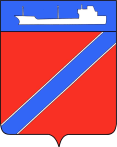 Совет Туапсинского городского поселенияТуапсинского районаР Е Ш Е Н И Еот 24 августа 2018 года                                                               № 14.8город  ТуапсеО внесении изменений в решение Совета Туапсинского городского поселения Туапсинского района от 25 октября 2016 года № 55.11 «Об утверждении Порядка формирования, ведения и обязательного опубликования перечня недвижимого имущества, находящегося в муниципальной собственности Туапсинского городского поселения Туапсинского района, свободного от прав третьих лиц (за исключением имущественных прав субъектов малого и среднего предпринимательства в Туапсинском городском поселении Туапсинского района) и предназначенного для предоставления во владение и (или) пользование на долгосрочной основе (в том числе по льготным ставкам арендной платы) субъектам малого и среднего предпринимательства и организациям, образующим инфраструктуру поддержки субъектов малого и среднего предпринимательства в Туапсинском городском поселении Туапсинского района»Во исполнение Федерального закона от 3 июля 2018 года №185-ФЗ «О внесении изменений в отдельные законодательные акты Российской Федерации в целях расширения имущественной поддержки субъектов малого и среднего предпринимательства», Совет Туапсинского городского поселения Туапсинского района РЕШИЛ:1. Внести изменения в приложение к решению Совета Туапсинского городского поселения Туапсинского района от 25 октября 2016 года № 55.11 «Об утверждении Порядка формирования, ведения и обязательного опубликования перечня недвижимого имущества, находящегося в муниципальной собственности Туапсинского городского поселения Туапсинского района, свободного от прав третьих лиц (за исключением имущественных прав субъектов малого и среднего предпринимательства в Туапсинском городском поселении Туапсинского района) и предназначенного для предоставления во владение и (или) пользование на долгосрочной основе (в том числе по льготным ставкам арендной платы) субъектам малого и среднего предпринимательства и организациям, образующим инфраструктуру поддержки субъектов малого и среднего предпринимательства в Туапсинском городском поселении Туапсинского района», в том числе:- пункт 1.4. раздела 1 приложения изложить в следующей редакции: «1.4. Запрещается продажа государственного и муниципального имущества, включенного в перечень, за исключением возмездного отчуждения такого имущества в собственность субъектов малого и среднего предпринимательства в соответствии с Федеральным законом от 22 июля 2008 года № 159-ФЗ «Об особенностях отчуждения недвижимого имущества, находящегося в государственной или в муниципальной собственности и арендуемого субъектами малого и среднего предпринимательства, и о внесении изменений в отдельные законодательные акты Российской Федерации» и в случаях, указанных в подпунктах 6, 8 и 9 пункта 2 статьи 39.3 Земельного кодекса Российской Федерации. В отношении указанного имущества запрещаются также переуступка прав пользования им, передача прав пользования им в залог и внесение прав пользования таким имуществом в уставный капитал любых других субъектов хозяйственной деятельности, передача третьим лицам прав и обязанностей по договорам аренды такого имущества (перенаем), передача в субаренду, за исключением предоставления такого имущества в субаренду субъектам малого и среднего предпринимательства организациями, образующими инфраструктуру поддержки субъектов малого и среднего предпринимательства, и в случае, если в субаренду предоставляется имущество, предусмотренное пунктом 14 части 1 статьи 17.1 Федерального закона от 26 июля 2006 года № 135-ФЗ «О защите конкуренции»;- дополнить раздел 2 приложения пунктом 2.6. в следующей редакции:«2.6. Муниципальное имущество, закрепленное на праве хозяйственного ведения или оперативного управления за государственным или муниципальным унитарным предприятием, на праве оперативного управления за государственным или муниципальным учреждением, по предложению указанных предприятия или учреждения и с согласия администрации Туапсинского городского поселения Туапсинского района, может быть включено в перечень, в целях предоставления такого имущества во владение и (или) в пользование субъектам малого и среднего предпринимательства и организациям, образующим инфраструктуру поддержки субъектов малого и среднего предпринимательства».2. Настоящее решение вступает в силу со дня его официального опубликования. Председатель СоветаТуапсинского городского поселения	    		               В.В. СтародубцевГлава Туапсинскогогородского поселения				                                              В.К. Зверев